UNIVERSITY OF BALTISTAN, SKARDU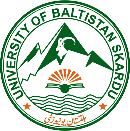 International Diploma Program  Geology and Mineral SurveyAdmissions Fall 20241) Application No:					        (Office Use)2) APPLICATION’S BASIC RECORDName 							CNIC Gender							DOB Cell No 							Applicant's EmailReligion 							NationalityMarital Status						Father’s NameFather's Phone No.						Father StatusGuardian’s Name						Guardian’s Phone No.3) APPLICATION’S CORRESPONDENCE RECORDPostal AddressPermanent Address 							 Domicile 							DistrictTehsil 							VillageEmergency Contact 						Emergency ContactPerson Name						Person RelationEmergency Contact 						Emergency ContactPerson Number						Address4) APPLICATION’S ACADEMIC RECORDAffidavitI solemnly declare that I am taking admission on a Regular / Full Payment / Foreign basis with my own will. I solemnly declare that I will pay all dues including Regular Fees / Full payment / Foreign charges, regularly for the entire period of my studies; and in the future, will not claim any type of Concession or Waiver of any type of fee/dues/charges payable towards me regarding my studies and will not submit any type of claim in any court of law in any case.All the particulars mentioned in my application for admission and the documents submitted are true and correct and I fully understand that if any of the statements made in the application form is found to be incorrect, my admission to the University of Baltistan, Skardu may not be made or if already admitted, would be liable to be expelled at any time during my studies. In that case, all fees and other dues paid by me shall be forfeited and any further departmental or legal action be taken which the university may deem fit to take.I also solemnly declare that, if admitted, I will abide by the discipline, rules, and regulations of the university as enforced at present and made from time to time by the university authorities in the future. I will concern myself only with the academic activities and extracurricular activities, which are allowed by the university for the healthy growth, of the body and mind. I undertake that I will not take part in any political activity or agitation, and I will not involve in matters of discipline. The decision of the competent authority will be final and binding on me and it will not be challenged in any court of law.I will be punctual in attending my classes. I will not remain absent from the university without prior permission from the university authorities. I undertake that so long as I am a student of the university, I will do nothing either inside or outside the university and its premises that may interfere with its orderly administration and discipline or may bring the university or its administration into disrepute.I am taking admission at my own risk. If the related authorities (HEC and UoBS) cannot confirm my admission due to the reason that I do not fall in the category of admission and my academic qualifications do not fulfill the UoBS criteria of admission, I will abide by the decision and will not claim any right of admission at any stage in future.I fully understand that if I fail to clear the relevant subjects in fixed attempts or have a lower CGPA/Marks than the required for maintenance of admission in UoBS, I shall cease to be eligible for further Education in this institution. If I violate the above affidavit, I shall be liable for appropriate punishment(s) as prescribed in the admission regulations of the University of Baltistan, Skardu.I have read, understand, and agree to the above rules and regulations. By signing this agreement, I will abide by these rules.Signature of Parent/Guardian							Signature of Student--------------------------------------------------------------------------------------------------------------------------------------FOR OFFICE USE ONLYCNIC: _________________________	 Name of Applicant ____________________________Received by________________________		Date: ___________________________Documents Checklist:Submit the following documents during office hours at the Admission Office, City Campus, University of Baltistan, Skardu, before the last date of admission:Admission form (signed by Applicant and Parent/Guardian)Deposited admission processing fee slipTwo copies of all academic records (Transcripts, Degrees, Equivalence Certificates, etc.)Copy of Domicile CertificateThree passport-size photographsTwo copies of Computerized National Identity Card (CNIC) or Form ‘B’ (Applicant, Parents/Guardian)       Level NameDegree TitleYearTotal Marks/Total CGPAObtain Marks/Obtain CGPABoardSSC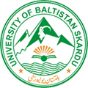 University of Baltistan, SkarduUniversity of Baltistan, SkarduUniversity of Baltistan, SkarduUniversity of Baltistan, SkarduUniversity of Baltistan, SkarduUniversity of Baltistan, SkarduUniversity of Baltistan, SkarduUniversity of Baltistan, SkarduUniversity of Baltistan, SkarduUniversity of Baltistan, SkarduUniversity of Baltistan, SkarduUniversity of Baltistan, SkarduHBL Microfinance: 0091033195410012(All Branches of GB)HBL Microfinance: 0091033195410012(All Branches of GB)HBL Microfinance: 0091033195410012(All Branches of GB)HBL Microfinance: 0091033195410012(All Branches of GB)HBL Microfinance: 0091033195410012(All Branches of GB)HBL Microfinance: 0091033195410012(All Branches of GB)HBL Microfinance: 0091033195410012(All Branches of GB)HBL Microfinance: 0091033195410012(All Branches of GB)HBL Microfinance: 0091033195410012(All Branches of GB)HBL Microfinance: 0091033195410012(All Branches of GB)HBL Microfinance: 0091033195410012(All Branches of GB)HBL Microfinance: 0091033195410012(All Branches of GB)NBP Main Br:4145654984NBP Main Br:4145654984NBP Main Br:4145654984NBP Main Br:4145654984NBP Main Br:4145654984NBP Main Br:4145654984NBP Main Br:4145654984NBP Main Br:4145654984NBP Main Br:4145654984NBP Main Br:4145654984NBP Main Br:4145654984NBP Main Br:4145654984Date:      Date:      Date:      Date:      Date:      Date:      Date:      Date:      Date:      Date:      Date:      Date:      CNIC: CNIC: CNIC: CNIC: CNIC: CNIC: CNIC: CNIC: CNIC: CNIC: CNIC: CNIC: Name: Name: Name: Name: Name: Name: Name: Name: Name: Name: Name: Name: Father's Name: Father's Name: Father's Name: Father's Name: Father's Name: Father's Name: Father's Name: Father's Name: Father's Name: Father's Name: Father's Name: Father's Name: Diploma in Geology and Mineral SurveyDiploma in Geology and Mineral SurveyDiploma in Geology and Mineral SurveyDiploma in Geology and Mineral SurveyDiploma in Geology and Mineral SurveyDiploma in Geology and Mineral SurveyDiploma in Geology and Mineral SurveyDiploma in Geology and Mineral SurveyDiploma in Geology and Mineral SurveyDiploma in Geology and Mineral SurveyDiploma in Geology and Mineral SurveyDiploma in Geology and Mineral SurveySr #DescriptionAmount (Rs)Sr #DescriptionAmount (Rs)Sr #DescriptionAmount (Rs)Sr #DescriptionAmount (Rs)1Admission Processing Fee 9501Admission Processing Fee 9501Admission Processing Fee 9501Admission Processing Fee 950Rupees Nine Hundred and Fifty Only-                        Rupees Nine Hundred and Fifty Only-                        Rupees Nine Hundred and Fifty Only-                        Rupees Nine Hundred and Fifty Only-                        Rupees Nine Hundred and Fifty Only-                        Rupees Nine Hundred and Fifty Only-                        Rupees Nine Hundred and Fifty Only-                        Rupees Nine Hundred and Fifty Only-                        Rupees Nine Hundred and Fifty Only-                        Rupees Nine Hundred and Fifty Only-                        Rupees Nine Hundred and Fifty Only-                        Rupees Nine Hundred and Fifty Only-                         Last Date: July 19,2024 Last Date: July 19,2024 Last Date: July 19,2024 Last Date: July 19,2024 Last Date: July 19,2024 Last Date: July 19,2024 Last Date: July 19,2024 Last Date: July 19,2024 Last Date: July 19,2024 Last Date: July 19,2024 Last Date: July 19,2024 Last Date: July 19,2024Bank Sig & StampBank Sig & StampBank Sig & StampBank Sig & StampBank Sig & StampBank Sig & StampBank Sig & StampBank Sig & StampBank Sig & StampBank Sig & StampBank Sig & StampBank Sig & Stamp